※注　上記以外のお店についての情報をお寄せいただきますようお願いします。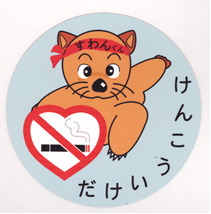 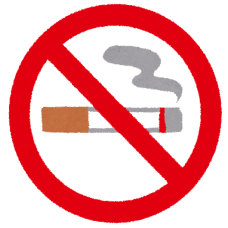 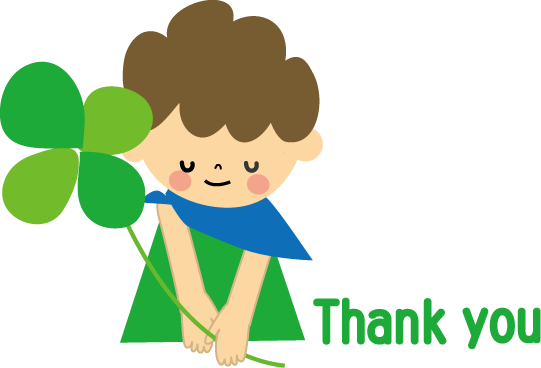 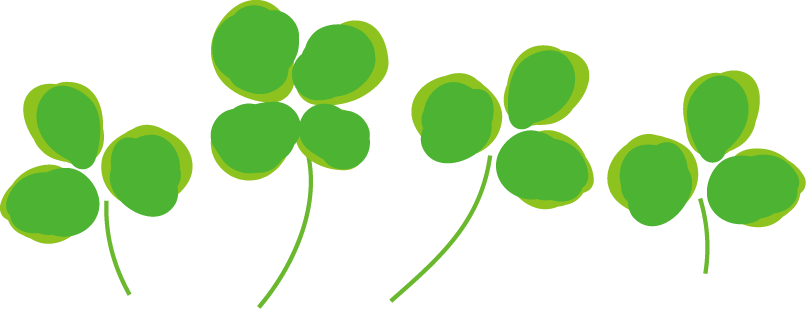 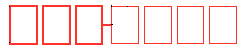 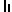 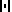 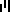 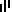 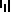 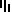 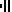 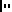 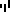 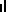 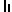 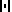 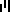 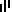 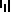 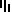 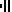 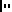 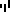 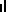 池田市内の全面禁煙宣言施設　（平成25年10月25日現在）（出典：大阪府健康医療部保健医療室HP　　アドレス：http://www.pref.osaka.jp/chiiki/kenkou/tabacco/bunyabetu/kinen_sisetu.html　）池田市内の全面禁煙宣言施設　（平成25年10月25日現在）（出典：大阪府健康医療部保健医療室HP　　アドレス：http://www.pref.osaka.jp/chiiki/kenkou/tabacco/bunyabetu/kinen_sisetu.html　）池田市内の全面禁煙宣言施設　（平成25年10月25日現在）（出典：大阪府健康医療部保健医療室HP　　アドレス：http://www.pref.osaka.jp/chiiki/kenkou/tabacco/bunyabetu/kinen_sisetu.html　）池田市内の全面禁煙宣言施設　（平成25年10月25日現在）（出典：大阪府健康医療部保健医療室HP　　アドレス：http://www.pref.osaka.jp/chiiki/kenkou/tabacco/bunyabetu/kinen_sisetu.html　）池田市内の全面禁煙宣言施設　（平成25年10月25日現在）（出典：大阪府健康医療部保健医療室HP　　アドレス：http://www.pref.osaka.jp/chiiki/kenkou/tabacco/bunyabetu/kinen_sisetu.html　）施設名住所施設名住所モスバーガー　ルート１７６池田店鉢塚２－１３－８cafe　咲ｃｅｅｄ神田４－１３－４１カレーハウスＣｏＣｏ壱番屋阪急池田駅前店栄町１－１粉もん屋　こなもんや旭丘１－７－１ホームカフェ　ハミングバード渋谷３－１９－９鮨処　あや豊島北２－３－２３花栄本町１－６IAM（イアム）栄本町１２－２７　　逸翁美術館内ピッツェリア　パンチャ　ピエ－ナ栄本町１－１クレープ　bon *　bon天神２－３－１１田舎（中華料理）井口堂３－２－３ことぶきや　池田石橋店石橋1－３－８さくら・カフェ　～ｃａｆｆｅ　Ｃｉｌｉｅｇｉａ～菅原町６－７花水木神田１－１６－８居酒屋正ちゃん石橋１－１６－１８あきんどスシロー　池田店鉢塚１－７－１和みの蔵畑４－１７－１３Ｙｏｏｉ（ヨーイ）井口堂３－２－１３カフェ　オー・ソーレ・ミーオ・ベーカリー栄町９－９㈱王将フードサービス餃子の王将　阪急池田店城南２－７－２４ばんまい、やさいの広場鉢塚３－１５－５Ａ阪急そば　池田店栄町１－１　阪急池田駅内（株）若菜　石橋店石橋1－２－４１レストラン雅俗山荘建石町７－１７　小林一三記念館内博多一風堂　池田店満寿美町２－１０マクドナルド石橋店石橋１－３－１２たこ焼ハウス　ゆうこちゃん石橋１－２３－２自家製健康さぬきうどん　六蓮庵石橋２－４－２